RECOLHIMENTO  DE  PREVIDÊNCIA  -  INSSDe acordo com a Lei 10.666/2003, Decreto nº 4.729 de 09/06/2003 e IN/INSS nº 89 de 11/06/2003, todo repasse é tributado pelo INSS em 11% observando o limite máximo da tabela de INSS, disponibilizada pelo governo, vigente à época de cada repasse. Diante disso, o professor que está sendo contratado na UEMS, detentor de outra fonte de renda, onde é feito o recolhimento de contribuição ao INSS, para que não seja feito novamente o desconto nos proventos que receberá da UEMS, em valor acima do limite máximo, deverá encaminhar ao Setor de Pagamento (folhapagamento@uems.br) os seguintes documentos:1 - Declaração de que já recolhe o INSS (modelo abaixo);2 - Declaração da empresa que deve conter os seguintes dados: - CNPJ ou CPF do empregador que está sendo informado - Código da categoria do trabalhador do eSocial (tabela 1 do eSocial) - Valor base da contribuição INSS - Percentual de retenção - Valor de retenção - Assinatura do responsável com carimbo - o período de contrato - valor do salário e da contribuição e o carimbo onde consta o CNPJ;3 - Holerite do outro órgão/empresa (último emitido).Obs.: Informamos que a entrega dos documentos acima citados não é obrigatória para a convocação e implantação em Folha de Pagamento, sendo exclusivamente do interesse do professor contratado, a qualquer tempo.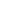 DECLARAÇÃO DE CONTRIBUIÇÃO PREVIDENCIÁRIA Em conformidade com o que determina a IN/INSS/DC N° 100/2003, EU ______________________________________, CPF n° ___________________, registrado no PIS/PASEP sob o n° __________________ , declaro, junto a Universidade Estadual de Mato Grosso do Sul, sob as penas de lei, que o desconto da minha contribuição previdenciária como empregado, será feito pela _________________________________________ no CNPJ sob o n° XX.XXX.XXX/XXXX-XX, conforme tabela abaixo:Portaria 12/2022 - DOU 20/01/2022 | Edição: 14 | Seção: 1 | Página: 72, que reajusta os valores dos benefícios pagos pelo Instituto Nacional do Seguro Social (INSS). Considerando o teto do INSS no ano de 2022 (R$ 7.087,22) e as alíquotas de cada faixa, o valor máximo da contribuição deste empregado será R$ 828,38. (Janeiro de 2022).Declaro, ainda, estar ciente de que, se deixar de receber a remuneração ora declarada ou receber remuneração inferior à informada, deverei recolher a contribuição incidente sobre a soma das remunerações recebidas das empresas sobre as quais não houve desconto em decorrência desta declaração.De conformidade com as normas do INSS, manterei cópia desta declaração em meu poder, junto aos comprovantes de pagamentos feitos pela empresa supracitada, para apresentação ao INSS quando solicitado.Caso haja qualquer alteração na situação ora declarada, comprometo-me a fazer a devida comunicação a essa Universidade imediatamente. Igualmente, comprometo-me a apresentar nova declaração, ao término do período das competências acima informadas ou ao término do exercício (ano) em curso; o que ocorrer primeiro.Por ser verdade, firmo a presente declaração, ficando sob minha exclusiva responsabilidade qualquer sanção imposta pelos órgãos de fiscalização e/ou pelo judiciário, em decorrência do que aqui declaro.Endereço: _____________________________________________________E-mail: ________________________________________________________Telefone/Celular: ________________________________________________Assinatura: ____________________________________________________________________________, ______ de _________________ de _________Obs.: Anexo o último holerite de contribuição para comprovação e declaração da empresa.Base do Salário de Contribuição INSSPorcentagem de Contribuição INSSValor do DescontoReferência (mês/ano)******** %****